Remets les lettres dans l’ordre pour former des mots en lien avec la description physique.Le visage : THE FACE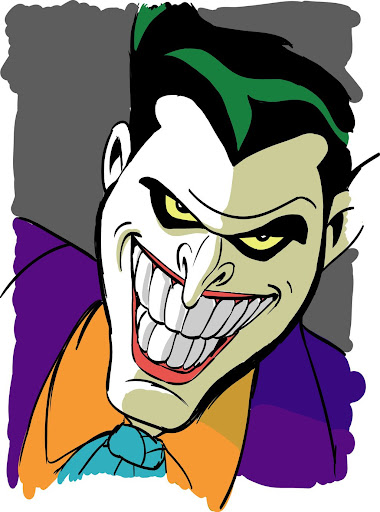 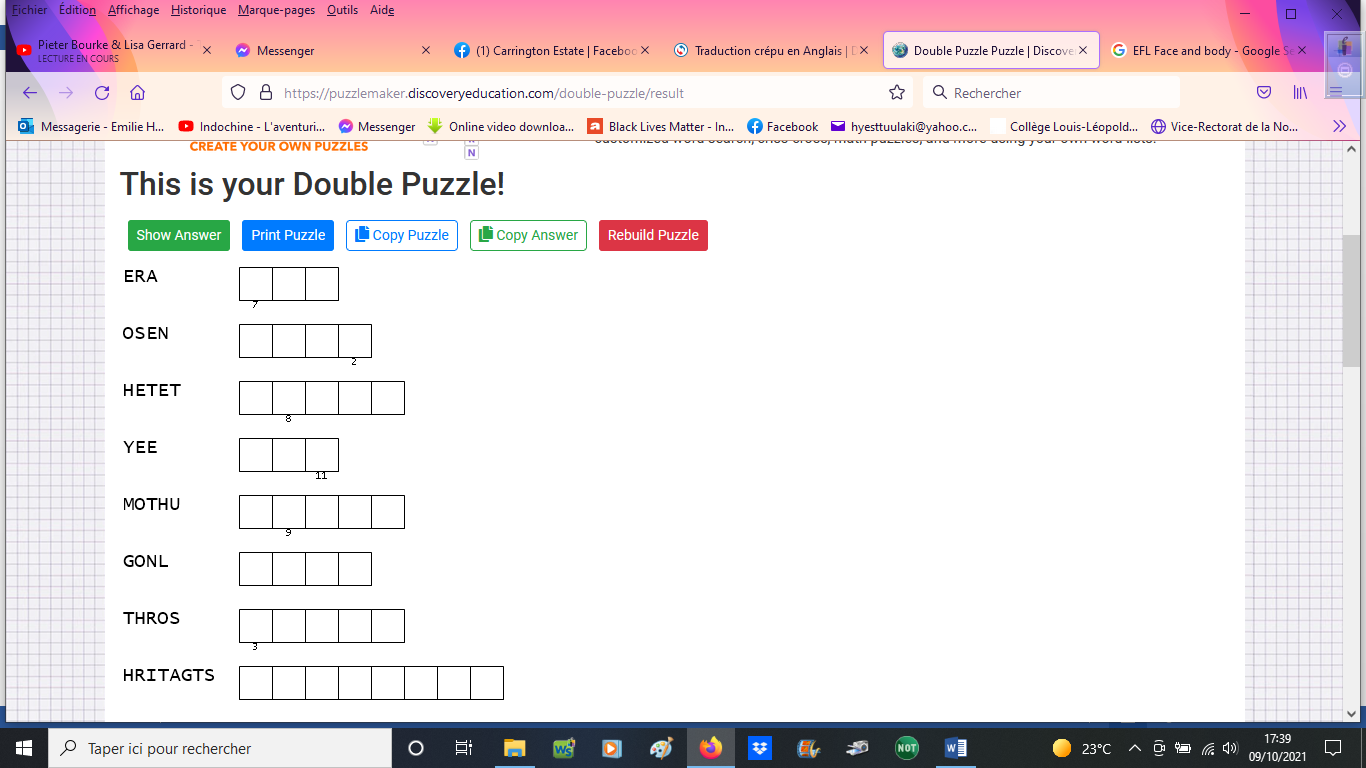 Les cheveux : HAIR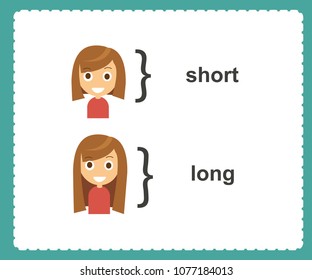 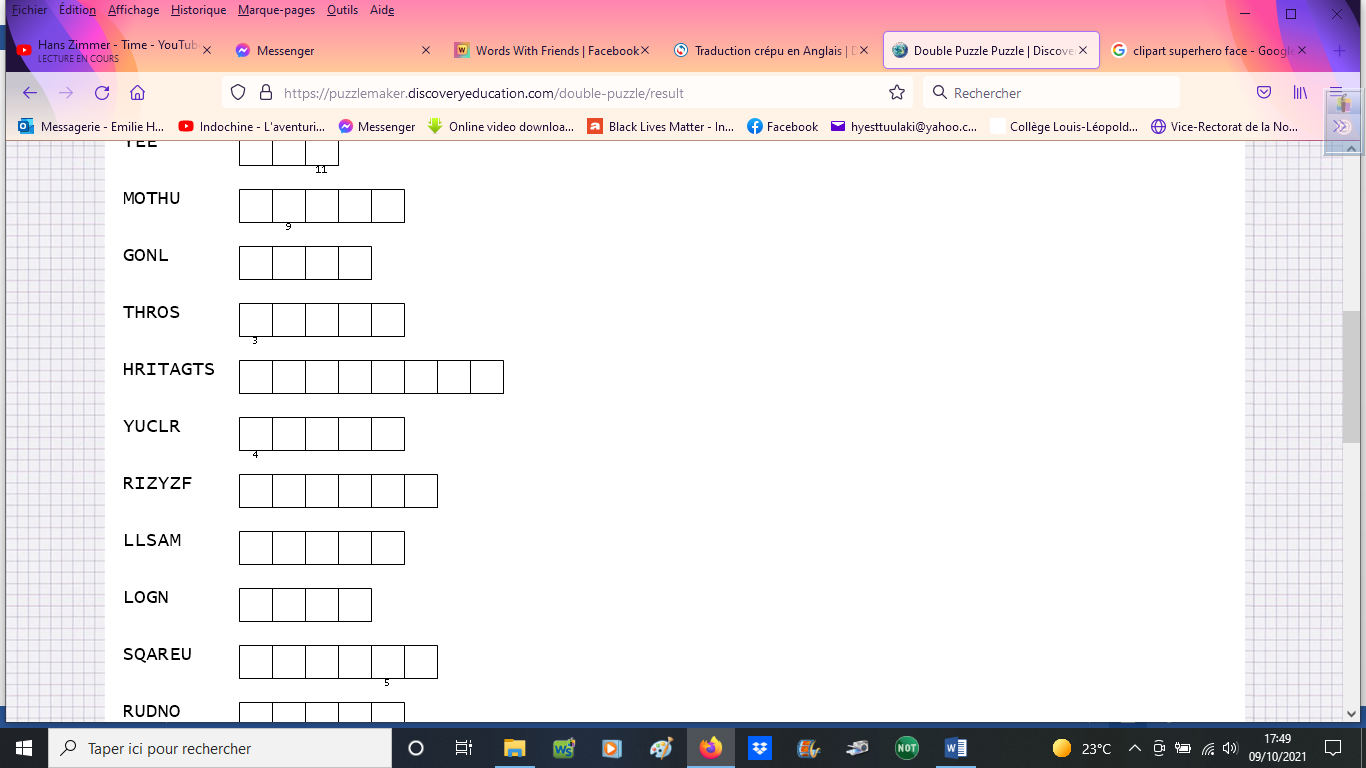 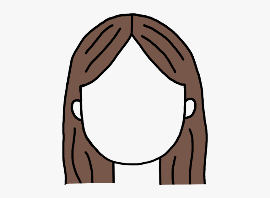 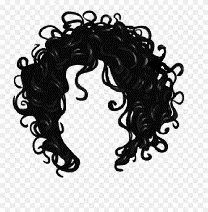 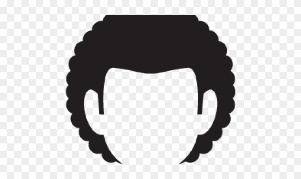 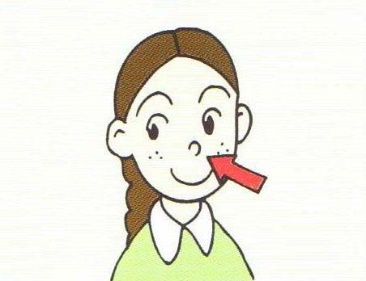 Le nez : THE NOSE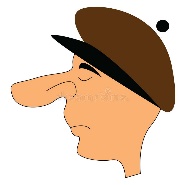 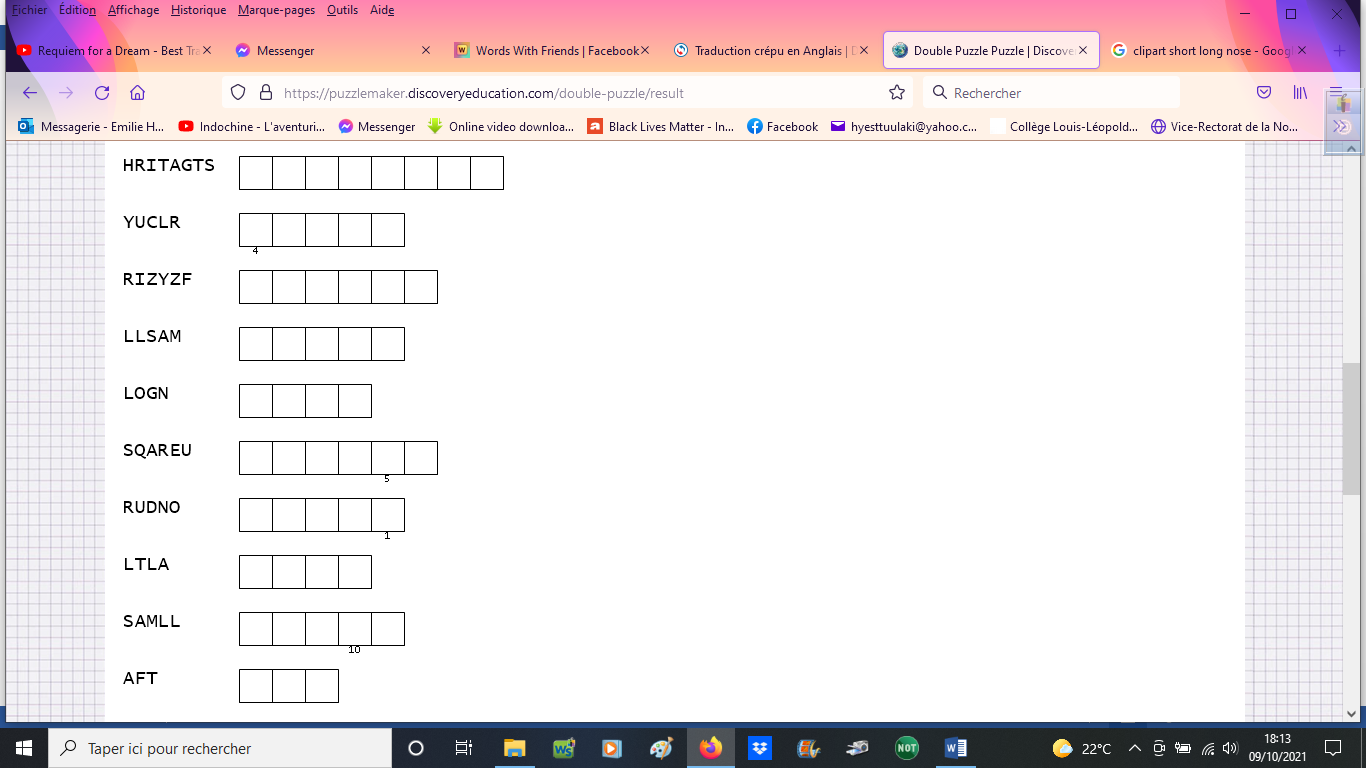 La forme du visage : THE SHAPE OF THE FACE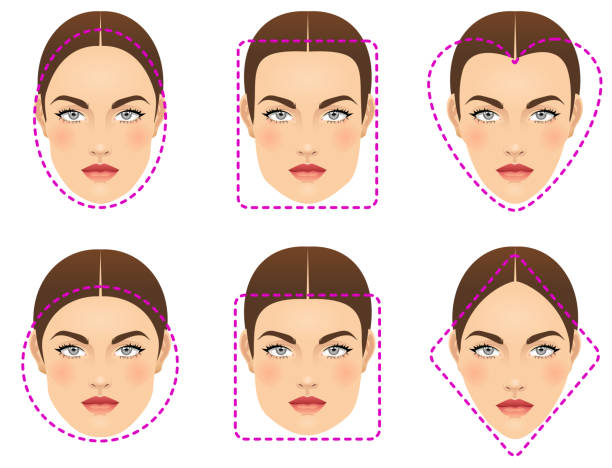 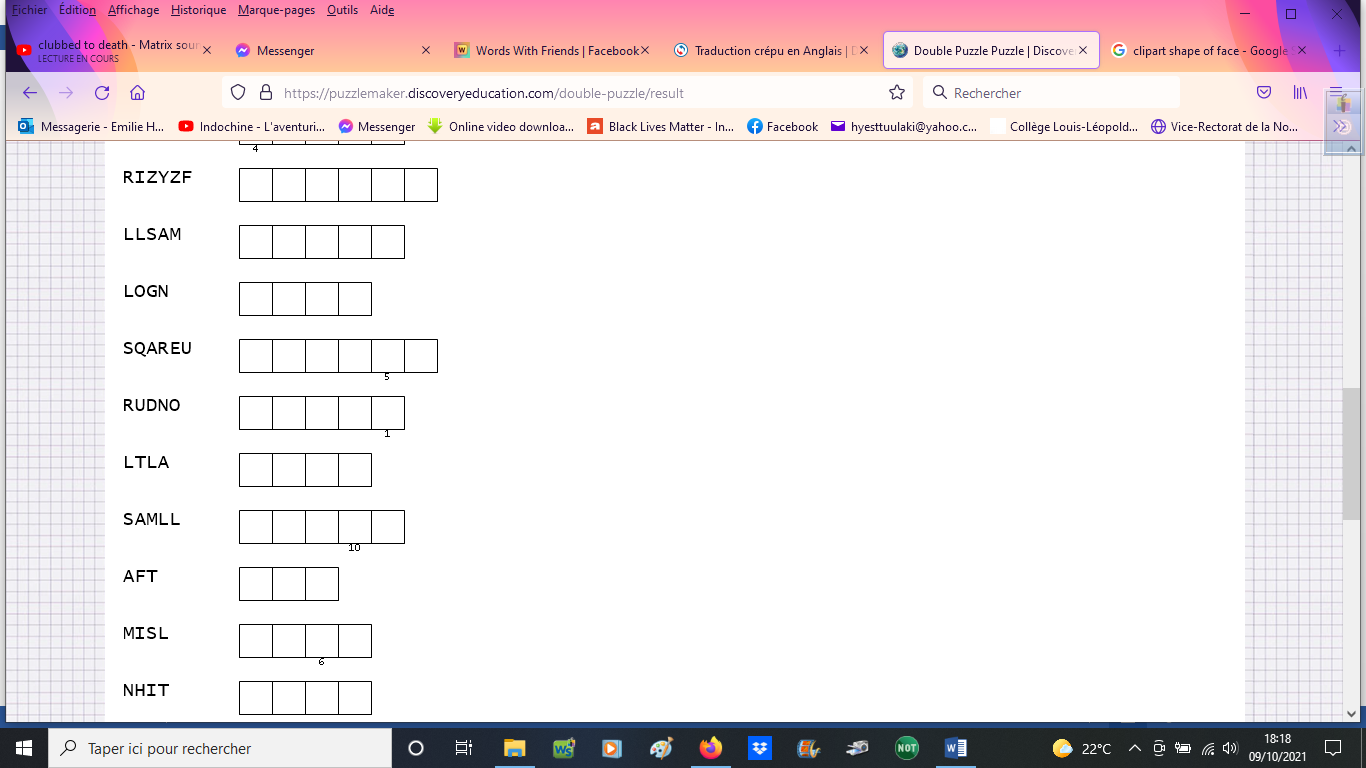 La taille et la carrure : HEIGHT and BUILD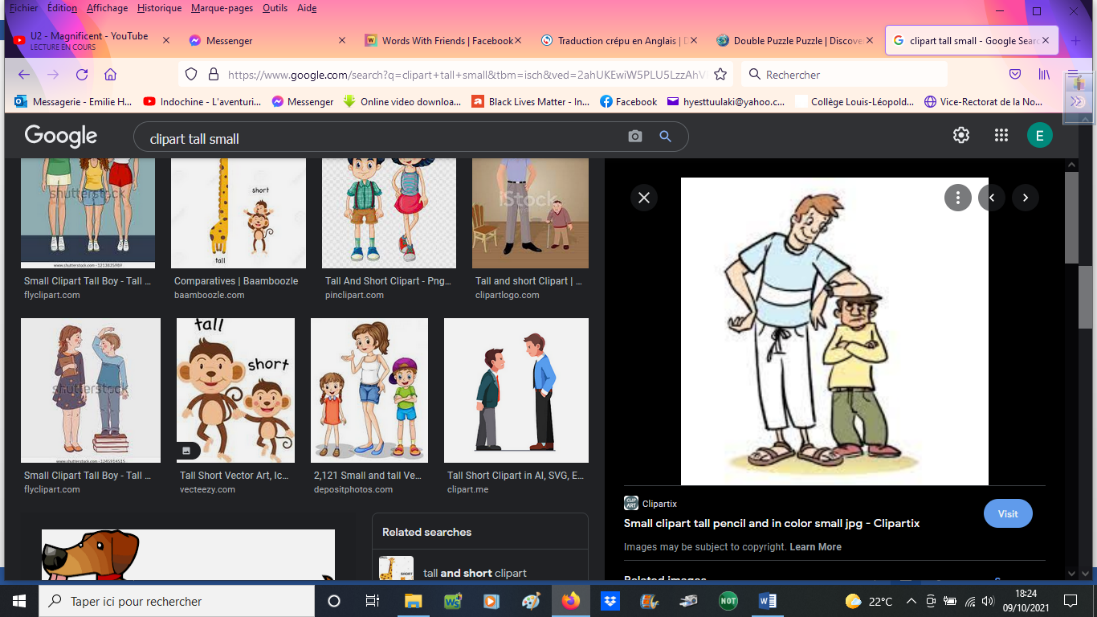 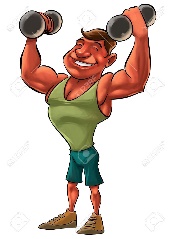 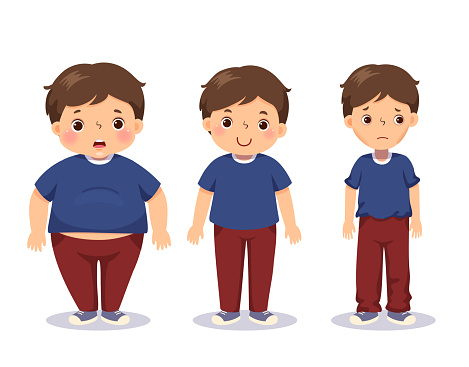 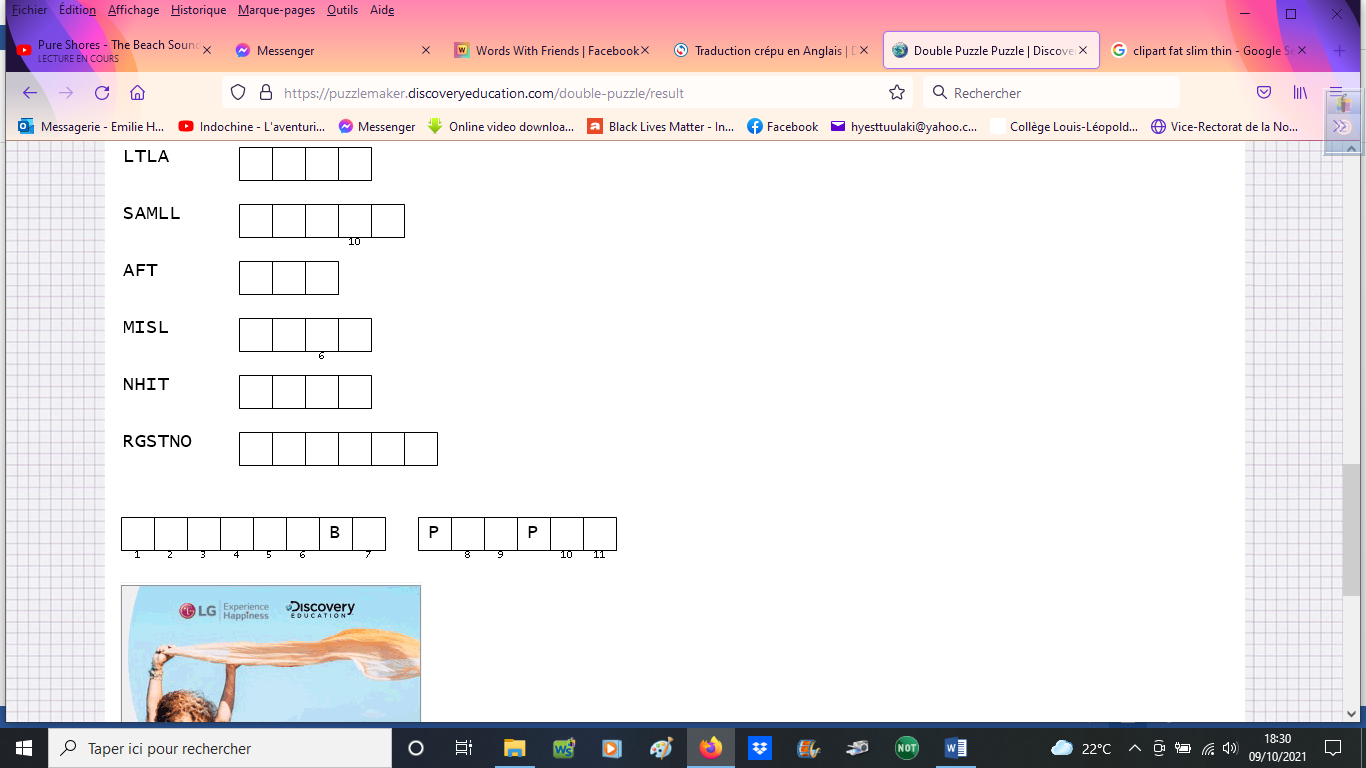 Quelle est l’expression mystère ? 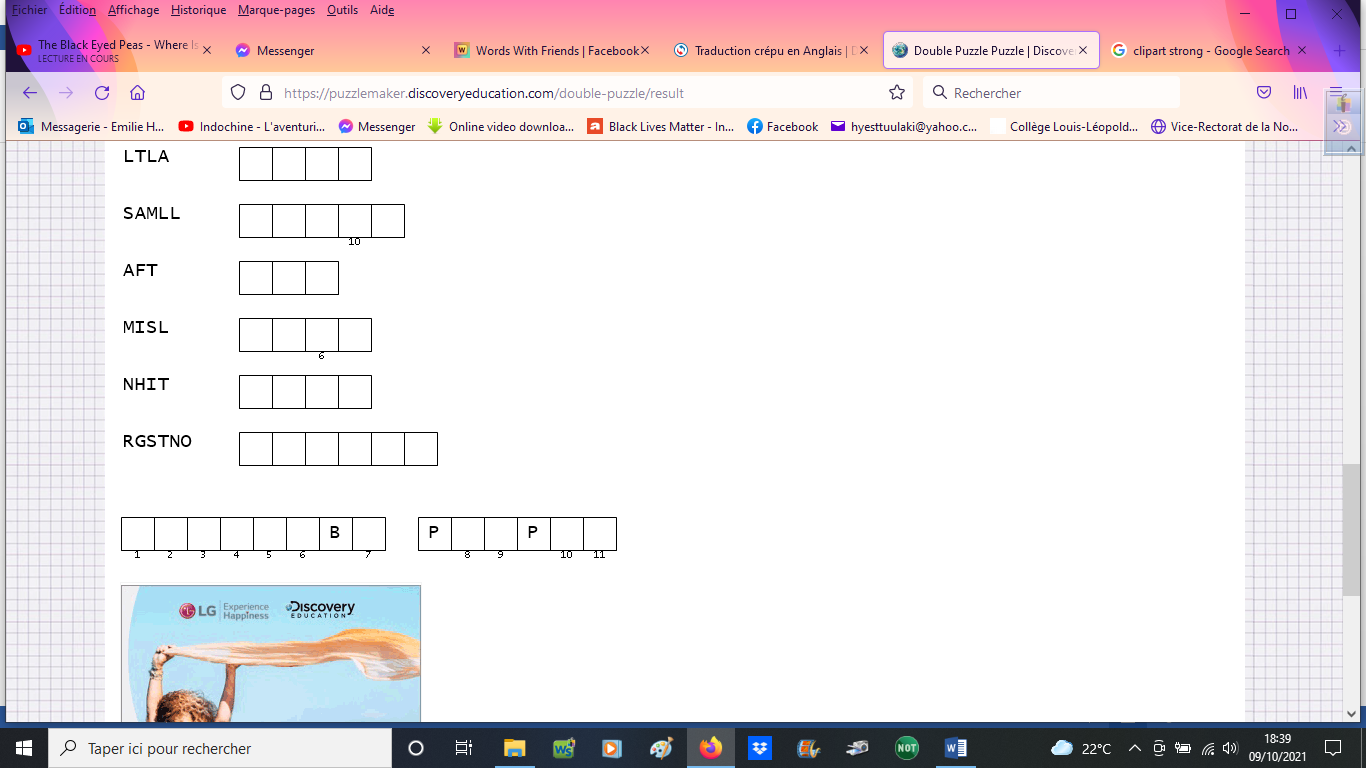 A ton tour ! Décris-toi physiquement.I’ve got… (cheveux, yeux, forme du visage, nez). I am… (taille et carrure).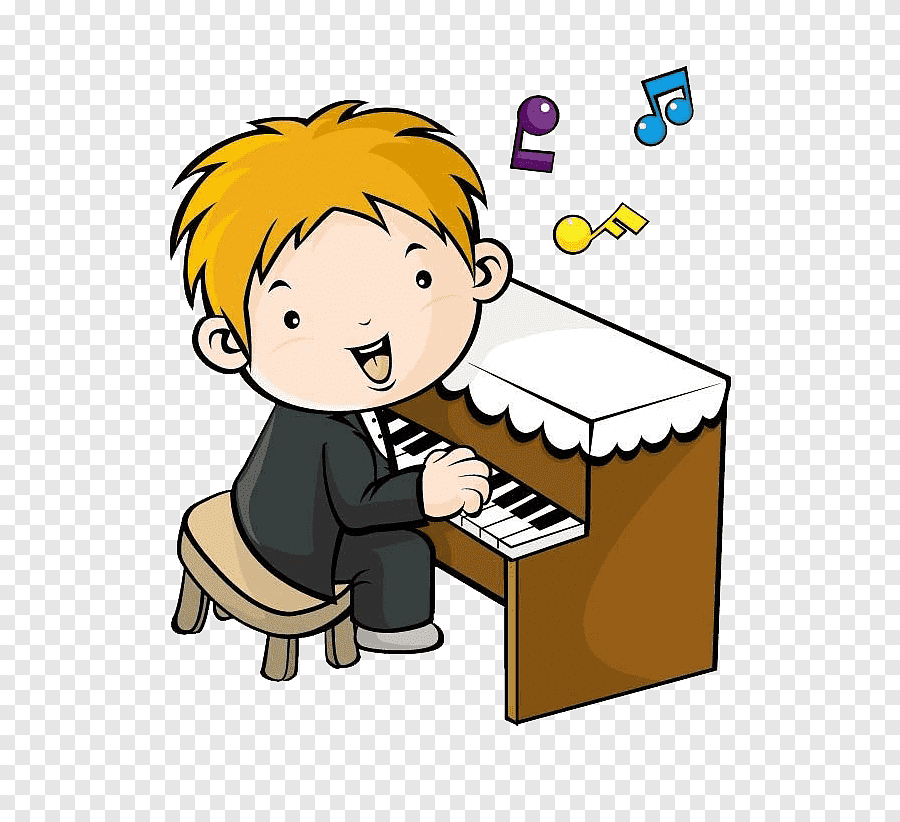 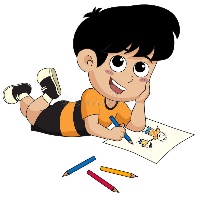 Activities : Relie les verbes aux images. 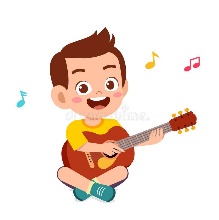 swim		                                                                                           		singdance                                                                                                                paint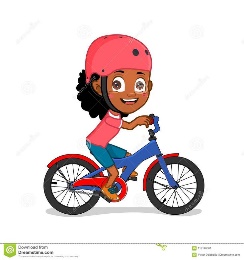 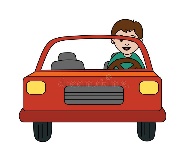 cook                                                                                                                 draw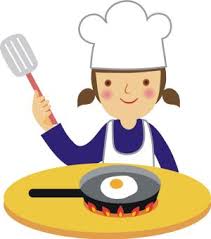 drive                                                                                                        ride a bike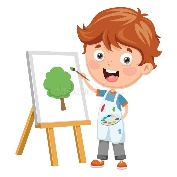 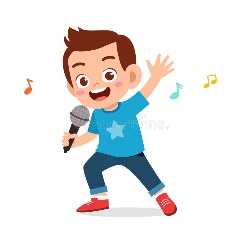 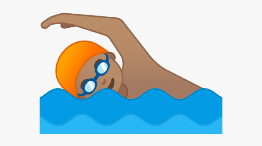 ride a horse                                                                                      ride a quadbike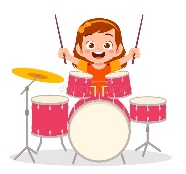 play the guitar                                                                                    play the pianoplay the drums                                                                                        play poker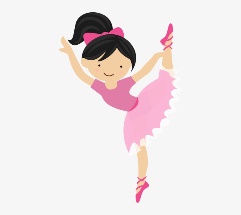 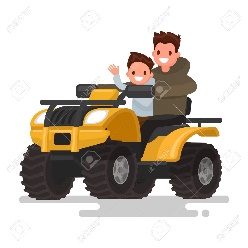 play chess                                                                                             play tennis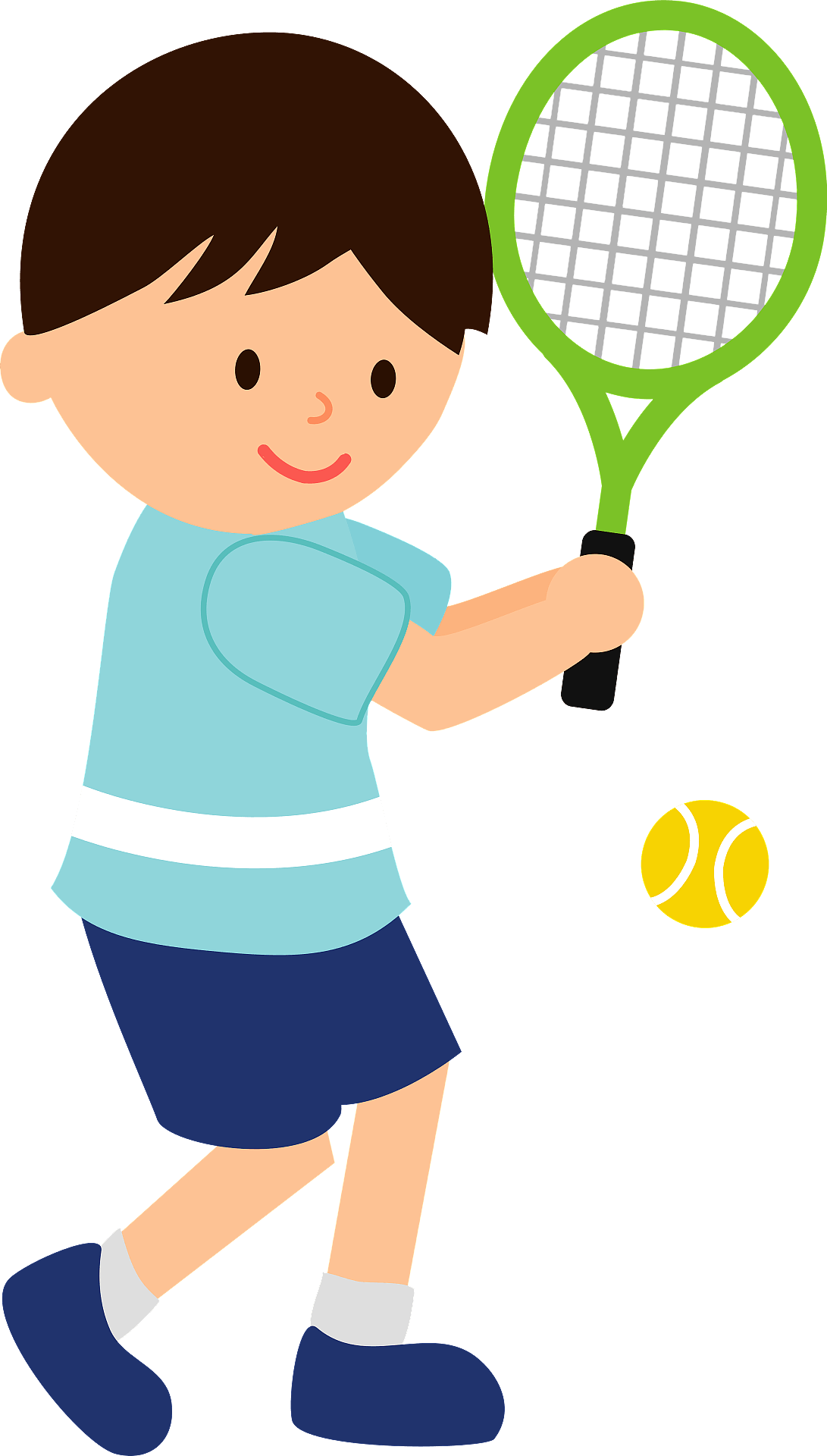 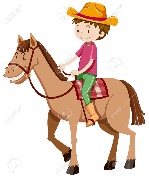 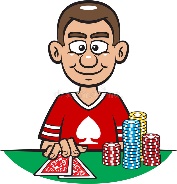 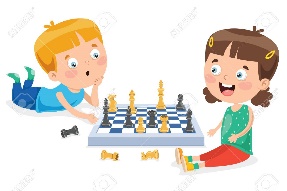 